國立暨南國際大學圖書館借書證申請單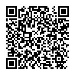 □我已詳閱並同意「國立暨南國際大學圖書館個人資料蒐集告知暨同意書」，公告於圖書館網頁，暨大圖書館/服務申請/個人資料蒐集告知函。法源依據：國立暨南國際大學圖書館使用規則申請日期       年      月      日113年1月版申請者身分□兼任教師、計畫兼任研究助理   □校友   □退休教職員   □先修班、學分班□南投縣民眾   □本校教職員工眷屬□兼任教師、計畫兼任研究助理   □校友   □退休教職員   □先修班、學分班□南投縣民眾   □本校教職員工眷屬□兼任教師、計畫兼任研究助理   □校友   □退休教職員   □先修班、學分班□南投縣民眾   □本校教職員工眷屬條碼號 (Library Card NO.)收據（Receipt）姓名 (Name)身分證號碼(ID/Passport Number)系所/單位 (Department)聯絡電話(Phone Number)公(Office)：宅(Home)：行動電話(Mobile)：永久地址 (Permanent Add.)通訊地址 (Resident Add.)□同上□同上□同上E-Mail本表單蒐集之個人資料，僅限於本館館藏資料之借還及門禁各項業務使用，非經當事人同意，絕不轉做其他用途，亦不會公佈任何資訊，並遵循本校個人資料保存與安全控管辦理。本表單蒐集之個人資料，僅限於本館館藏資料之借還及門禁各項業務使用，非經當事人同意，絕不轉做其他用途，亦不會公佈任何資訊，並遵循本校個人資料保存與安全控管辦理。本表單蒐集之個人資料，僅限於本館館藏資料之借還及門禁各項業務使用，非經當事人同意，絕不轉做其他用途，亦不會公佈任何資訊，並遵循本校個人資料保存與安全控管辦理。本表單蒐集之個人資料，僅限於本館館藏資料之借還及門禁各項業務使用，非經當事人同意，絕不轉做其他用途，亦不會公佈任何資訊，並遵循本校個人資料保存與安全控管辦理。本人願依照本校圖書館之借閱規定使用圖書館；若有圖書遺失、逾期圖書或未將圖書歸還等事情，本人願付賠償責任。此致圖書館                                  申請人已詳閱本借書證申請辦法，並保證遵守相關借閱規則。申請人：__________________(簽名或蓋章)申請人如未滿18歲，須法定代理人簽署同意。法定代理人同意並願擔任連帶保證人：__________________(簽名或蓋章)本人願依照本校圖書館之借閱規定使用圖書館；若有圖書遺失、逾期圖書或未將圖書歸還等事情，本人願付賠償責任。此致圖書館                                  申請人已詳閱本借書證申請辦法，並保證遵守相關借閱規則。申請人：__________________(簽名或蓋章)申請人如未滿18歲，須法定代理人簽署同意。法定代理人同意並願擔任連帶保證人：__________________(簽名或蓋章)本人願依照本校圖書館之借閱規定使用圖書館；若有圖書遺失、逾期圖書或未將圖書歸還等事情，本人願付賠償責任。此致圖書館                                  申請人已詳閱本借書證申請辦法，並保證遵守相關借閱規則。申請人：__________________(簽名或蓋章)申請人如未滿18歲，須法定代理人簽署同意。法定代理人同意並願擔任連帶保證人：__________________(簽名或蓋章)本人願依照本校圖書館之借閱規定使用圖書館；若有圖書遺失、逾期圖書或未將圖書歸還等事情，本人願付賠償責任。此致圖書館                                  申請人已詳閱本借書證申請辦法，並保證遵守相關借閱規則。申請人：__________________(簽名或蓋章)申請人如未滿18歲，須法定代理人簽署同意。法定代理人同意並願擔任連帶保證人：__________________(簽名或蓋章)借書證別兼任教師計畫兼任研究助理校友退休教職員先修班學分班南投縣民眾本校教職員工眷屬檢附文件□身分證正本  □保證金2,000元□聘書(兼任教師、計畫兼任研究助理)  □畢業證書(校友) □退休證(退休教職員)  □學員證(先修班學分班)□身分證正本  □保證金2,000元□聘書(兼任教師、計畫兼任研究助理)  □畢業證書(校友) □退休證(退休教職員)  □學員證(先修班學分班)□身分證正本  □保證金2,000元□聘書(兼任教師、計畫兼任研究助理)  □畢業證書(校友) □退休證(退休教職員)  □學員證(先修班學分班)□身分證正本  □保證金2,000元□聘書(兼任教師、計畫兼任研究助理)  □畢業證書(校友) □退休證(退休教職員)  □學員證(先修班學分班)□身分證正本  □保證金2,000元□聘書(兼任教師、計畫兼任研究助理)  □畢業證書(校友) □退休證(退休教職員)  □學員證(先修班學分班)□身分證正本□親屬相關證明文件備註本人持申請單與綁定的卡片，親自辦理。證件與證明文件正影本皆可，驗畢即歸還。兼任教師、計畫兼任研究助理借書證，有效期為聘書效期，續聘無須重辦，持聘書展延。本人持申請單與綁定的卡片，親自辦理。證件與證明文件正影本皆可，驗畢即歸還。兼任教師、計畫兼任研究助理借書證，有效期為聘書效期，續聘無須重辦，持聘書展延。本人持申請單與綁定的卡片，親自辦理。證件與證明文件正影本皆可，驗畢即歸還。兼任教師、計畫兼任研究助理借書證，有效期為聘書效期，續聘無須重辦，持聘書展延。本人持申請單與綁定的卡片，親自辦理。證件與證明文件正影本皆可，驗畢即歸還。兼任教師、計畫兼任研究助理借書證，有效期為聘書效期，續聘無須重辦，持聘書展延。本人持申請單與綁定的卡片，親自辦理。證件與證明文件正影本皆可，驗畢即歸還。兼任教師、計畫兼任研究助理借書證，有效期為聘書效期，續聘無須重辦，持聘書展延。本人持申請單與綁定的卡片，親自辦理。證件與證明文件正影本皆可，驗畢即歸還。兼任教師、計畫兼任研究助理借書證，有效期為聘書效期，續聘無須重辦，持聘書展延。備註借書證不使用時，讀者應清償所有借書及罰款後，持原保證金收據申請無息領回保證金。本校透過金融機構轉帳退回保證金，若提供第一銀行或郵局帳號可免手續費，如須跨行轉帳，匯費由退款人自行負擔。借書證不使用時，讀者應清償所有借書及罰款後，持原保證金收據申請無息領回保證金。本校透過金融機構轉帳退回保證金，若提供第一銀行或郵局帳號可免手續費，如須跨行轉帳，匯費由退款人自行負擔。借書證不使用時，讀者應清償所有借書及罰款後，持原保證金收據申請無息領回保證金。本校透過金融機構轉帳退回保證金，若提供第一銀行或郵局帳號可免手續費，如須跨行轉帳，匯費由退款人自行負擔。借書證不使用時，讀者應清償所有借書及罰款後，持原保證金收據申請無息領回保證金。本校透過金融機構轉帳退回保證金，若提供第一銀行或郵局帳號可免手續費，如須跨行轉帳，匯費由退款人自行負擔。借書證不使用時，讀者應清償所有借書及罰款後，持原保證金收據申請無息領回保證金。本校透過金融機構轉帳退回保證金，若提供第一銀行或郵局帳號可免手續費，如須跨行轉帳，匯費由退款人自行負擔。借書證不使用時，讀者應清償所有借書及罰款後，持原保證金收據申請無息領回保證金。本校透過金融機構轉帳退回保證金，若提供第一銀行或郵局帳號可免手續費，如須跨行轉帳，匯費由退款人自行負擔。